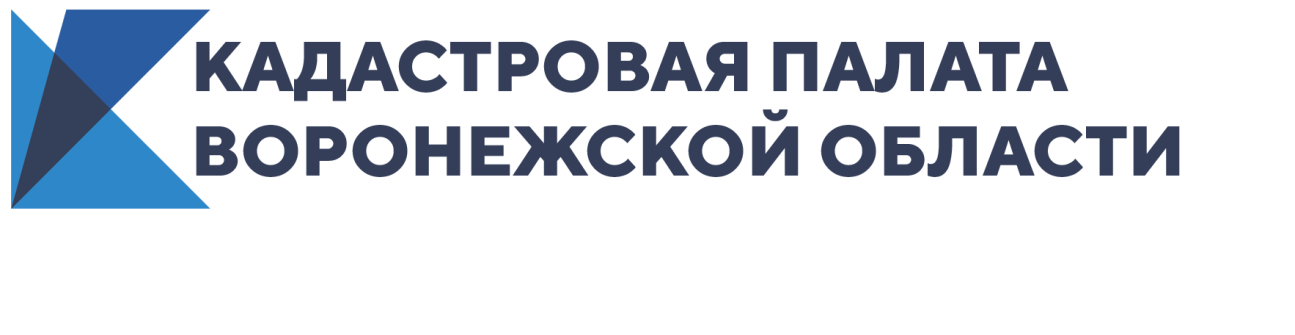 Воронежцы могут получить электронную подпись в Кадастровой палате В период с 6 по 30 апреля Удостоверяющий центр свою деятельность не приостанавливает и формат работы не меняет.В условиях пандемии, в целях снижения физических контактов, Кадастровая палата Воронежской области рекомендует получать государственные услуги Росреестра в электронном виде с помощью электронной подписи. Приобрести сертификат электронной подписи можно в созданном на базе Федеральной кадастровой палаты (ФКП) Удостоверяющем центре. Усиленная квалифицированная электронная подпись – аналог собственноручной подписи, имеющий юридическую силу и действительный на всей территории страны. С помощью сертификата электронной подписи можно в режиме онлайн и не выходя из дома зарегистрировать права собственности на объект недвижимости, получить сведения из ЕГРН, ИНН, заполнить анкету для переоформления паспорта, отследить штрафы ГИБДД, подать заявление для поступления в вуз и получить многие другие государственные услуги.Чтобы получить сертификат электронной подписи, нужно зарегистрироваться на сайте Удостоверяющего центра, подать запрос в «Личном кабинете» и оплатить услугу. Далее необходимо пройти процедуру удостоверения личности в офисе Кадастровой палаты, расположенному по адресу: г. Воронеж, ул. Солнечная, 12Б. Это необходимая процедура, подтверждающая получение электронной подписи именно ее владельцем. Для удобства граждан и уточнения возможной даты и времени приема для проведения процедуры удостоверения личности с заявителем связывается сотрудник Удостоверяющего центра. Во время прохождения процедуры сотрудниками соблюдаются все меры предупредительного характера, в том числе они обеспечиваются средствами индивидуальной защиты. Для создания сертификата электронной подписи потребуется предоставить пакет документов, в который входят оригиналы документов: паспорт, СНИЛС – страховое свидетельство обязательного пенсионного страхования, ИНН – индивидуальный номер налогоплательщика. Индивидуальные предприниматели также предоставляют основной государственный регистрационный номер записи о государственной регистрации физлица в качестве ИП, представитель юрлица – документы, которые подтверждают полномочия на действия от имени юридического лица.Также по вопросам получения сертификата электронной подписи заявители могут обратиться за консультацией специалистов Кадастровой палаты Воронежской области по телефону: 8 (473) 327-18-92 (добавочный 2360 или 2624).Удостоверяющий центр Федеральной кадастровой палаты начал работу в июле 2016 года. За время работы выдано более 125 тысяч сертификатов квалифицированной электронной подписи. Подробнее об Удостоверяющем центре Федеральной кадастровой палаты можно узнать на сайте ведомства.Напомним, что в связи с ограничением приема документов в Многофункциональных центрах (МФЦ) Федеральная кадастровая палата для удобства граждан открыла специальную линию для предварительной записи на подачу документов. Так, по предварительной записи в офисах ведомства можно подать документы для учетно-регистрационных операций по экстерриториальному принципу.Контакты для СМИ Кадастровая палата Воронежской областител.: 8 (473) 327-18-92 (доб. 2429)press@36.kadastr.ru